To Whom It Concerns: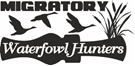 Migratory Waterfowl Hunters, Inc.Migratory Waterfowl Hunters, Inc. (MWHI) announces acceptance of applications for the:2019 Migratory Waterfowl Hunters, Inc. ScholarshipEligibility:High School SeniorEnrolled, or in the process of enrolling in Biology, Science, Conservation, and/or related field higher-education programs at a college full-time in 2019.Applicants should complete the ‘Scholarship Application’ and submit it along with a minimum two- page statement, regarding the topic of “Illinois’ Waterfowl Hunting Heritage.”The mission of the MWHI is to encourage protection and restoration of waters, wildlife, forest and field; to work toward the elimination of pollution in all forms; to discourage unwise drainage of wetlands; to seek wise land and water use for migratory waterfowl hunting; to nurture and improve wildlife stocks; to restore and rehabilitate wildlife environment; to aid youths and adults, through conservation education, to recognize resource conservation as vital to the perpetuation of the sport of migratory waterfowl hunting.Basis of AwardJudges, selected by MWHI, will evaluate the writing sample and application to determine whether the message demonstrates creativity, originality, and consistency with our above stated mission.Candidate must be a high school student planning to attend college full-time at a two year/four-year institution with a demonstrated interest in Biology, Science, Conservation and/or related fields.Amount of Award - A $500.00, one-time scholarship, to be used for educational-related expenses will be awarded to the winning student. The award will be presented at the MWHI Conservation Banquet, March 30, 2019.Applications MUST be accompanied with the Guidance Department certification. The winning student school will be notified by March 11, 2019 and subsequently receive a formal acknowledgment during the annual MWHI Conservation Banquet.The attached application form may be copied and distributed. For additional information, call 618-946- 8796 or email mwhi1970@gmail.com.Send application to:	Migratory Waterfowl Hunters, Inc.	Or  mwhi1970@gmail.com Attn:  Blaine Hanneken2404 E. BroadwayAlton, IL 62002Thank you,Blaine HannekenBlaine Hanneken Correspondence SecretaryMigratory Waterfowl Hunters, Inc.2019 Scholarship Application - Please submit by March 5, 2019Name:  	Last		First			Middle Initial Home Address: 						  Street	City		State	ZipTelephone		Email Address		Date of Birth Name of High School 				Location		 Date of Graduation 			Approximate, GPA (1.0 - 4.0)  		  National Honor Society: Yes 	No 	Other awards or Academic Recognition: 		School Activities/Community Service:College/University I will attend in 2019Location 	Major field of interest  	By providing a writing sample, the Applicant authorizes release to and use by MWHI of that statement.Writing SamplePlease include the following with your application:A minimum two-page writing sample. Your writing sample will be graded on originality, creativity, and consistency with the mission statement of MWHI.Does your sample demonstrate support the theme of “Illinois’ Waterfowl Hunting Heritage?”Your sample should be double spaced, no larger than 12 point font size, with one inch margins.Education. This application is intended for High School students who plan to be full- time college students in 2019 with a demonstrated interest in Biology, Science, Conservation, and/or related fields.Student Signature 		  Date 	Guidance Department Certification (School Official to verify that all responses are correct) Signed/Print 	/		 Title 	Date 	Guidance Department Phone Number:  	